1. Personal Data2. Address3. Emergency Contact4. Current occupationRussian Consulate to be applied to for visaThe visa invitation supposes your stay in Moscow and a region adjacent to WSBS ONLY. Please co-ordinate with us your supposed visits to other places in Russian Federation ahead.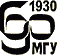 Lomonosov Moscow State University
Faculty of Biology & Charitable Foundation of the White Sea Biological StationThe 2nd White Sea Comparative Physiology Summer SchoolWhite Sea Biological Station31st of August – 15th of September, 2015ApplicationThe 2nd White Sea Comparative Physiology Summer SchoolWhite Sea Biological Station31st of August – 15th of September, 2015Application1.1Name1.2First Name1.3Other Names1.4Date of Birth (d/m/y)1.5Sex1.6Place of Birth1.7Citizenship1.8Passport (№, issued by)1.9Passport issued (d/m/y)1.10valid till (d/m/y)2.1Country2.2PO Box / Code2.3City2.4Street, No2.5Telephone2.6e-mail3.1Name3.2Telephone3.3e-mail 3.4Other Details4.1Institution4.2Faculty4.3Year / Program10.1City, state  Applicant’s SignatureDate